Publicado en Querétaro, México el 15/12/2020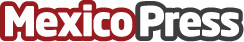 Conectando historias  - Presentación de la red Casa FábulaHace unos días en el edificio de Núqleo en la ciudad de Querétaro se presentó oficialmente la red nacional de artistas y gestores Casa Fábula. El lanzamiento fue semipresencial rodeados de obras de arte de jóvenes artistas y ante la presencia de autoridades. Los anfitriones fueron Jaqueline Pérez- Guevara presidenta de Casa Fábula y Rodrigo Ruiz Ballesteros, Secretario de Juventud del estado de Querétaro principal aliado de la red que busca apoyar a jóvenes artistas y llevar sus propuestas por todo el paísDatos de contacto:Felipe Campuzano OriaPeriodista Independiente4495128866Nota de prensa publicada en: https://www.mexicopress.com.mx/conectando-historias-presentacion-de-la-red Categorías: Nacional Artes Visuales Literatura Querétaro http://www.mexicopress.com.mx